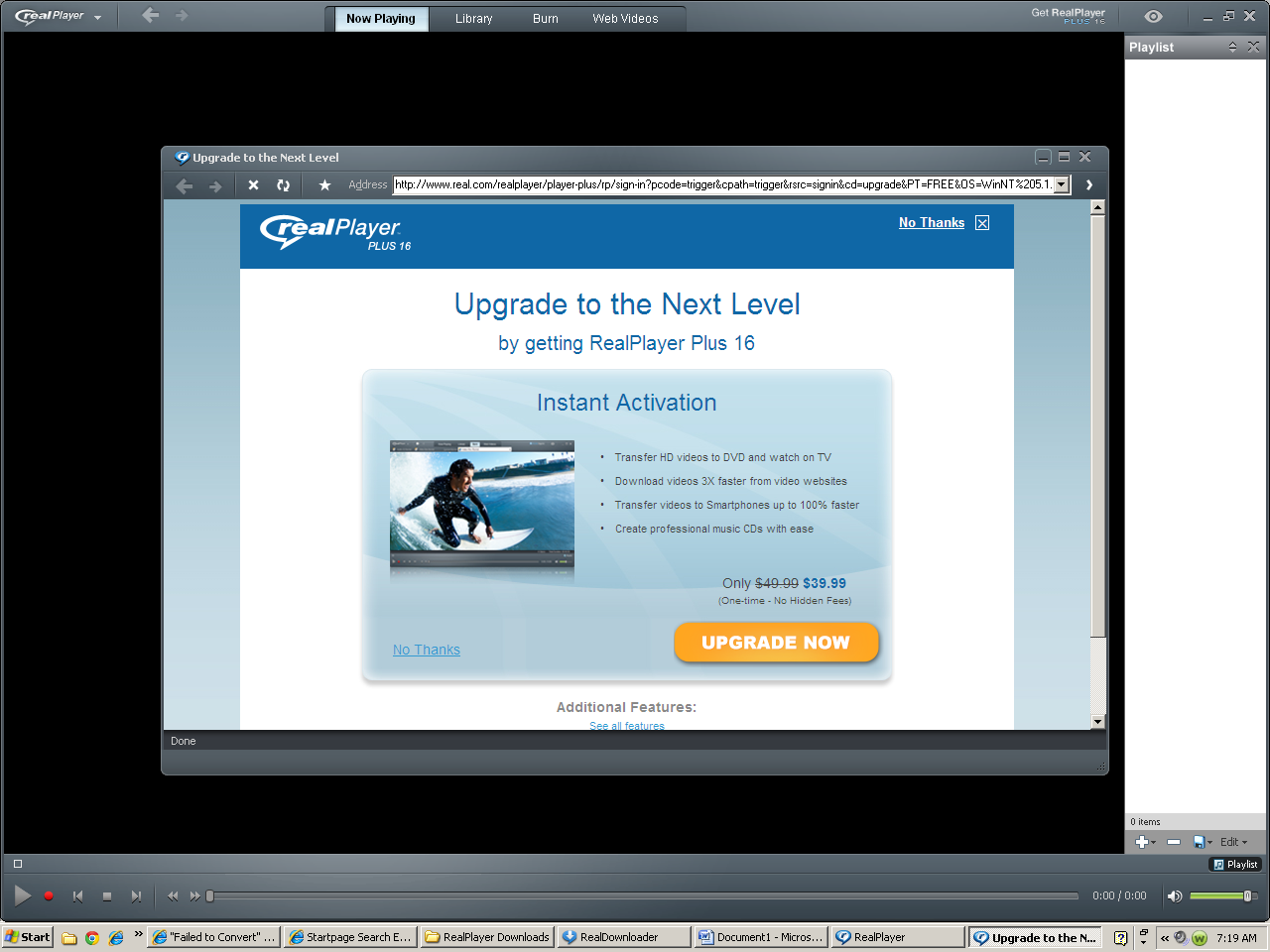 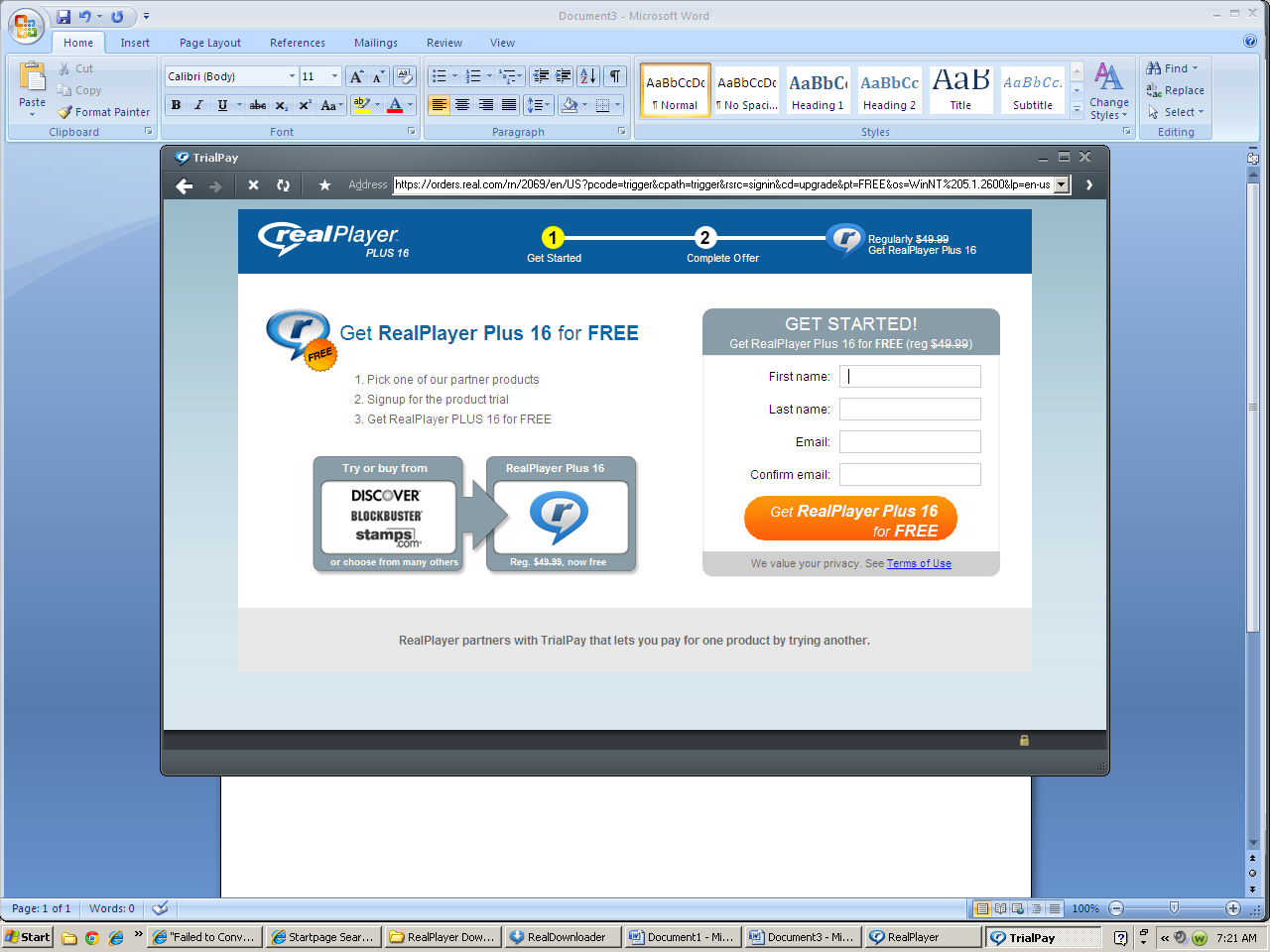 It wants me to pick a product on trail in order to get Real Player Plus